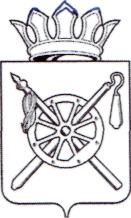 Российская Федерация Ростовская областьоктябрьский районМуниципальное образование «Каменоломненское городское поселение»Администрация Каменоломненского городского поселения постановлениеВ целях корректировки объёмов финансирования муниципальной программы Каменоломненского городского поселения Октябрьского района «Молодежь Каменоломненского городского поселения», в соответствии с постановлением Администрации Каменоломненского городского поселения от 02.11.2018 № 377 «Об утверждении Порядка разработки, реализации и оценки эффективности муниципальных программ Каменоломненского городского поселения», руководствуясь частью 9, статьи 46 Устава муниципального образования «Каменоломненское городское поселение»,ПОСТАНОВЛЯЮ:Внести изменения в Постановление Администрации Каменоломненского городского поселения от 02.11.2018г. № 374 «Об утверждении муниципальной  программы Каменоломненского городского поселения Октябрьского района «Молодежь Каменоломненского городского поселения»:Приложение к постановлению Администрации Каменоломненского городского поселения от 02.11.2018г. № 374 изложить в редакции согласно приложению к настоящему постановлению.2.	Настоящее постановление вступает в силу с момента его официального обнародования и подлежит размещению на официальном сайте Администрации Каменоломненского городского поселения в сети Интернет.3.	Контроль за выполнением постановления возложить на главного специалиста по работе с молодежью Администрации Каменоломненского городского поселения – Карачевцеву Р. А.Глава АдминистрацииКаменоломненского городского поселения                                                               М.С. СимисенкоПриложение № 1к постановлениюАдминистрации Каменоломненского городского поселения        от  10.01.2020 № 27ПАСПОРТмуниципальной программы Каменоломненского городского поселения Октябрьского района «Молодежь Каменоломненского городского поселения»ПАСПОРТподпрограммы «Поддержка молодежных инициатив»ПАСПОРТподпрограммы «Формирование патриотизма в молодежной среде»ПАСПОРТподпрограммы «Обеспечение реализации муниципальной программы»Приоритеты и цели в сфере молодежной политикиПриоритетами в сфере молодежной политики являются:формирование системы ценностей с учетом многонациональной основы Каменоломненского городского поселения, предусматривающей создание условий для воспитания и развития молодежи, знающей и ответственно реализующей свои конституционные права и обязанности, обладающей гуманистическим мировоззрением, устойчивой системой нравственных и гражданских ценностей, проявляющей знание своего культурного, исторического, национального наследия и уважение к его многообразию, а также развитие в молодежной среде культуры созидательных межэтнических отношений;развитие просветительской работы с молодежью, инновационных образовательных и воспитательных технологий, а также создание условий для самообразования молодежи;формирование ценностей здорового образа жизни, создание условий для физического развития молодежи, формирование экологической культуры, а также повышение уровня культуры безопасности жизнедеятельности молодежи;создание условий для реализации потенциала молодежи в социально-экономической сфере, а также внедрение технологии «социального лифта»;создание благоприятных условий для молодых семей, направленных на повышение рождаемости, формирование ценностей семейной культуры и образа успешной молодой семьи, всестороннюю поддержку молодых семей; формирование информационного поля, благоприятного для развития молодежи, а также повышение эффективности использования информационной инфраструктуры в интересах патриотического и гражданского воспитания молодежи.Одним из ресурсов и потенциалов развития Стратегии социально-экономического развития Каменоломненского городского поселения до 2030 года призвана стать молодежь как наиболее мобильный участник гражданско-политических и социально-экономических преобразований и процессов. Целью муниципальной молодежной политики в Каменоломненском городском поселении является содействие успешной самореализации и интеграции молодежи в общество. Сведения о показателях муниципальной программы Каменоломненского городского поселения Октябрьского района «Молодежь Каменоломненского городского поселения», подпрограмм муниципальной программы Каменоломненского городского поселения Октябрьского района «Молодежь Каменоломненского городского поселения» и их значениях приведены в приложении № 1 к муниципальной программе.Перечень подпрограмм, основных мероприятий муниципальной программы Каменоломненского городского поселения Октябрьского района «Молодежь Каменоломненского городского поселения» приведен в приложении № 2 к муниципальной программе.Перечень бюджета поселения на реализацию муниципальной программы Каменоломненского городского поселения Октябрьского района «Молодежь Каменоломненского городского поселения» приведены в приложении № 3 к муниципальной программе.Расходы на реализацию муниципальной программы Каменоломненского городского поселения Октябрьского района «Молодежь Каменоломненского городского поселения» приведены в приложении № 4 к муниципальной программе.Главный специалист по работе с молодежью                                                             Р.А. Карачевцева Приложение № 1к муниципальной программе Каменоломненского городского поселения Октябрьского района«Молодежь Каменоломненского городского поселения»СВЕДЕНИЯо показателях муниципальной программы Каменоломненского городского поселения Октябрьского района «Молодежь Каменоломненского городского поселения», подпрограмм муниципальной программы Каменоломненского городского поселения Октябрьского района «Молодежь Каменоломненского городского поселения» и их значениях Приложение № 2к муниципальной программе Каменоломненского городского поселения Октябрьского района«Молодежь Каменоломненского городского поселения»ПЕРЕЧЕНЬподпрограмм, основных мероприятий муниципальной программы Каменоломненского городского поселения Октябрьского района «Молодежь Каменоломненского городского поселения»Приложение № 3к муниципальной программе Каменоломненского городского поселения Октябрьского района«Молодежь Каменоломненского городского поселения»ПЕРЕЧЕНЬбюджета поселения на реализацию
муниципальной программы Каменоломненского городского поселения Октябрьского района «Молодежь Каменоломненского городского поселения»Приложение № 4к муниципальной программе Каменоломненского городского поселения Октябрьского района«Молодежь Каменоломненского городского поселения»РАСХОДЫ на реализацию муниципальной программы Каменоломненского городского поселения Октябрьского района «Молодежь Каменоломненского городского поселения»10.01.2020     № 27  р.п. КаменоломниО внесении изменений в постановление Администрации Каменоломненского городского   поселения  от  02.11.2018г. № 374 Об утверждении муниципальной программы Каменоломненского городского поселения Октябрьского района «Молодежь Каменоломненского городского поселения»Наименование муниципальной программы –муниципальная программа Каменоломненского городского поселения Октябрьского района «Молодежь Каменоломненского городского поселения» (далее – муниципальная программа)Ответственный исполнитель муниципальной программы–Главный специалист по работе с молодёжью Каменоломненского городского поселенияСоисполнители муниципальной программы–отсутствуютУчастники муниципальной программы –Администрация Каменоломненского городского поселенияПодпрограммы муниципальной программы–«Поддержка молодежных инициатив».«Формирование патриотизма в молодежной среде».«Обеспечение реализации муниципальной программы»Программно-целевые инструменты муниципальной программы–отсутствуютЦель муниципальнойпрограммы –содействие успешной самореализации и интеграции молодежи в общество, а также повышение ее роли в жизни Каменоломненского городского поселенияЗадачи муниципальной программы–создание условий для формирования целостной системы поддержки, обладающей лидерскими навыками, инициативной, талантливой молодежи, а также вовлечения молодежи в социальную практику и информирования ее о потенциальных возможностях собственного развития;создание условий для формирования патриотизма, российской идентичности в молодежной среде и реализации мероприятий по профилактике асоциального поведения, этнического, религиозно-политического экстремизмаЦелевые  показатели муниципальной программы –доля молодежи, вовлеченной в социальную практику;доля молодежи, охваченной мероприятиями по воспитанию патриотично настроенной молодежи с независимым мышлением, обладающей созидательным мировоззрением, профессиональными знаниями, демонстрирующей высокую культуру, в том числе культуру межнационального общения, ответственность и способность принимать самостоятельные решения, нацеленные на повышение благосостояния страны, народа и своей семьиЭтапы и сроки реализации государственной программы –государственная программа реализуется с 2019 по 2030 год.Этапы реализации государственной программы не выделяютсяРесурсное обеспечение муниципальной программы –общий объем финансирования муниципальной программы – 440,00 тыс. рублей, в том числе по годам:в 2019 году – 0,00 тыс. рублей;в 2020 году – 40,00  тыс. рублей;в 2021 году – 40,00  тыс. рублей;в 2022 году – 40,00  тыс. рублей;в 2023 году – 40,00  тыс. рублей;в 2024 году – 40,00  тыс. рублей;в 2025 году – 40,00  тыс. рублей;в 2026 году – 40,00  тыс. рублей;в 2027 году – 40,00  тыс. рублей;в 2028 году – 40,00  тыс. рублей;в 2029 году – 40,00  тыс. рублей;в 2030 году – 40,00  тыс. рублей.Объем средств областного бюджета составляет тыс. рублей, в том числе:в 2019 году – 0,0 тыс. рублей;в 2020 году – 0,0 тыс. рублей;в 2021 году – 0,0 тыс. рублей;в 2022 году – 0,0 тыс. рублей;в 2023 году – 0,0 тыс. рублей;в 2024 году – 0,0  тыс. рублей;в 2025 году – 0,0 тыс. рублей;в 2026 году – 0,0  тыс. рублей;в 2027 году – 0,0 тыс. рублей;в 2028 году – 0,0 тыс. рублей;в 2029 году – 0,0 тыс. рублей;в 2030 году – 0,0 тыс. рублей.Объем средств местных бюджетов составляет 440,0 тыс. рублей, в том числе:в 2019 году – 0,00 тыс. рублей;в 2020 году – 40,00  тыс. рублей;в 2021 году – 40,00  тыс. рублей;в 2022 году – 40,00  тыс. рублей;в 2023 году – 40,00  тыс. рублей;в 2024 году – 40,00  тыс. рублей;в 2025 году – 40,00  тыс. рублей;в 2026 году – 40,00  тыс. рублей;в 2027 году – 40,00  тыс. рублей;в 2028 году – 40,00  тыс. рублей;в 2029 году – 40,00  тыс. рублей;в 2030 году – 40,00  тыс. рублей.Объем средств из внебюджетных источников составляет  тыс. рублей, в том числе:в 2019 году – 0,0 тыс. рублей;в 2020 году – 0,0 тыс. рублей;в 2021 году – 0,0 тыс. рублей;в 2022 году – 0,0 тыс. рублей;в 2023 году – 0,0 тыс. рублей;в 2024 году – 0,0  тыс. рублей;в 2025 году – 0,0 тыс. рублей;в 2026 году – 0,0  тыс. рублей;в 2027 году – 0,0 тыс. рублей;в 2028 году – 0,0 тыс. рублей;в 2029 году – 0,0 тыс. рублей;в 2030 году – 0,0 тыс. рублей.Ожидаемые результаты реализации муниципальной программы–реализация мероприятий муниципальной программы, по предварительным оценкам, позволит к 2030 году:систематизировать работу с молодежным сообществом поселка; определить вектор развития молодежной политики в поселке согласно целеполаганию муниципальной программы;использовать динамичный этапный подход к осуществлению муниципальной молодежной политики и осуществлять регулярное обновление как содержания, так и формы запланированных мероприятийНаименование подпрограммы –Подпрограмма «Поддержка молодежных инициатив» (далее – подпрограмма)Исполнительподпрограммы 1–Главный специалист по работе с молодёжью Каменоломненского городского поселенияУчастники подпрограммы 1–Администрация Каменоломненского городского поселенияПрограммно-целевые инструментыподпрограммы 1–отсутствуютЦель подпрограммы 1–формирование целостной системы поддержки, обладающей лидерскими навыками, инициативной, талантливой молодежи, а также вовлечение молодежи в социальную практику и информирование ее о потенциальных возможностях собственного развитияЗадачи подпрограммы 1–совершенствование механизмов выявления, отбора и продвижения инициативных, талантливых молодых людей и популяризация достижений талантливой молодежи, а также вовлечение ее в активную работу молодежных общественных объединенийЦелевые  показатели подпрограммы 1–количество молодых людей, принимающих участие в региональных, межрегиональных конкурсных мероприятиях, направленных на продвижение инициативной и талантливой молодежи;доля молодежи, вовлеченной в позитивную социально-культурную деятельность;доля молодежи, вовлеченной в добровольческое (волонтерское) движение;доля молодежи, имеющей позитивное отношение к созданию полноценной семьи, рождению и ответственному воспитанию детейЭтапы и сроки реализации подпрограммы 1–2019 – 2030 годы.Этапы реализации подпрограммы 1 не выделяютсяРесурсное обеспечение подпрограммы 1–Общий объем финансирования подпрограммы 1 составляет тыс. рублей, в том числе:в 2019 году – 0,0 тыс. рублей;в 2020 году – 0,0 тыс. рублей;в 2021 году – 0,0 тыс. рублей;в 2022 году – 0,0 тыс. рублей;в 2023 году – 0,0 тыс. рублей;в 2024 году – 0,0  тыс. рублей;в 2025 году – 0,0 тыс. рублей;в 2026 году – 0,0  тыс. рублей;в 2027 году – 0,0 тыс. рублей;в 2028 году – 0,0 тыс. рублей;в 2029 году – 0,0 тыс. рублей;в 2030 году – 0,0 тыс. рублей.Ожидаемые результаты реализации подпрограммы 1–реализация подпрограммы 1 будет способствовать созданию необходимых условий для повышения эффективности муниципальной молодежной политики в Каменоломненском городском поселении, в том числе вовлечению молодежи в активную работу молодежных общественных объединений и развитие всех моделей молодежного самоуправления и позволит к 2030 году увеличить число молодежи, охваченной информационно-просветительскими мероприятиями в сфере государственной молодежной политики; увеличить число молодежи, участвующей в мероприятиях по поиску путей развития поселкаНаименованиеподпрограммы–Подпрограмма «Формирование патриотизма в молодежной среде» (далее – подпрограмма)Исполнитель подпрограммы 2-Главный специалист по работе с молодёжью Каменоломненского городского поселенияУчастники подпрограммы 2-отсутствуютПрограммно-целевые инструменты подпрограммы 2-отсутствуютЦель подпрограммы 2–формирование патриотизма, «российской идентичности» в молодежной среде и реализация мероприятий по профилактике асоциального поведения, этнического, религиозно-политического экстремизмаЗадачи подпрограммы 2–создание условий для пропагандистской деятельности с целью дальнейшего развития патриотизма и гражданской ответственности как стержневой духовной составляющей молодежи Каменоломненского городского поселения, привлечение внимания общественности к проблемам патриотического воспитания и вовлечение молодежи в реализацию программ по сохранению российской культуры, исторического наследия народов страны, а также реализация просветительских программ, направленных на укрепление социального, межнационального и межконфессионального согласия в молодежной средеЦелевые показатели подпрограммы 2–доля молодежи, охваченной гражданско-патриотическими акциями и мероприятиями;доля молодежи, участвующей в мероприятиях по формированию толерантности и уважения к представителям других народов, культур, религий, их традициям и духовно-нравственным ценностямЭтапы и срокиреализации подпрограммы 2–2019 – 2030 годы.Этапы реализации подпрограммы 2 не выделяютсяРесурсноеобеспечение подпрограммы 2–Общий объем финансирования подпрограммы 2 составляет 0 тыс. рублей, в том числе:в 2019 году – 0,0 тыс. рублей;в 2020 году – 0,0 тыс. рублей;в 2021 году – 0,0 тыс. рублей;в 2022 году – 0,0 тыс. рублей;в 2023 году – 0,0 тыс. рублей;в 2024 году – 0,0  тыс. рублей;в 2025 году – 0,0 тыс. рублей;в 2026 году – 0,0  тыс. рублей;в 2027 году – 0,0 тыс. рублей;в 2028 году – 0,0 тыс. рублей;в 2029 году – 0,0 тыс. рублей;в 2030 году – 0,0 тыс. рублей.Ожидаемые результаты реализации подпрограммы 2–результатом реализации подпрограммы 2 станет сформированное у молодежи развитое чувство патриотизма и гражданского долга Наименованиеподпрограммы–Подпрограмма «Обеспечение реализации муниципальной программы» (далее – подпрограмма)Исполнитель подпрограммы 3-Главный специалист по работе с молодёжью Каменоломненского городского поселенияУчастники подпрограммы 3-отсутствуютПрограммно-целевые инструменты подпрограммы 3-отсутствуютЦель подпрограммы 3–создание условий для реализации муниципальной программы Каменоломненского городского поселения  Октябрьского района «Молодежь Каменоломненского городского поселения»Задачи подпрограммы 3–повышение эффективности и результативности бюджетных расходов в сфере реализации муниципальной программыЦелевые показатели подпрограммы 3–уровень освоения бюджетных средств, выделенных на реализацию муниципальной программыЭтапы и срокиреализации подпрограммы 3–2019 – 2030 годы.Этапы реализации подпрограммы 3 не выделяютсяРесурсноеобеспечение подпрограммы 3–Общий объем финансирования подпрограммы 3 составляет 440,00 тыс. рублей, в том числе:в 2019 году – 0,00 тыс. рублей;в 2020 году – 40,00  тыс. рублей;в 2021 году – 40,00  тыс. рублей;в 2022 году – 40,00  тыс. рублей;в 2023 году – 40,00  тыс. рублей;в 2024 году – 40,00  тыс. рублей;в 2025 году – 40,00  тыс. рублей;в 2026 году – 40,00  тыс. рублей;в 2027 году – 40,00  тыс. рублей;в 2028 году – 40,00  тыс. рублей;в 2029 году – 40,00  тыс. рублей;в 2030 году – 40,00  тыс. рублей.Ожидаемые результаты реализации подпрограммы 3–обеспечение достижения целей, решение задач и выполнение показателей муниципальной программы №
п/пНомер и наименование показателя (индикатора)Вид
показателяЕдиница измеренияДанныедля расчета значений показателяДанныедля расчета значений показателяЗначения показателяЗначения показателяЗначения показателяЗначения показателяЗначения показателяЗначения показателяЗначения показателяЗначения показателяЗначения показателяЗначения показателяЗначения показателяЗначения показателя№
п/пНомер и наименование показателя (индикатора)Вид
показателяЕдиница измерения2017год2018год2019год2020год2021год2022год2023год2024год2025год2026год2027 год2028 год2029 год2030год1. Муниципальная программа Каменоломненского городского поселения " Молодежь Каменоломненского городского поселения "1. Муниципальная программа Каменоломненского городского поселения " Молодежь Каменоломненского городского поселения "1. Муниципальная программа Каменоломненского городского поселения " Молодежь Каменоломненского городского поселения "1. Муниципальная программа Каменоломненского городского поселения " Молодежь Каменоломненского городского поселения "1. Муниципальная программа Каменоломненского городского поселения " Молодежь Каменоломненского городского поселения "1. Муниципальная программа Каменоломненского городского поселения " Молодежь Каменоломненского городского поселения "1. Муниципальная программа Каменоломненского городского поселения " Молодежь Каменоломненского городского поселения "1. Муниципальная программа Каменоломненского городского поселения " Молодежь Каменоломненского городского поселения "1. Муниципальная программа Каменоломненского городского поселения " Молодежь Каменоломненского городского поселения "1. Муниципальная программа Каменоломненского городского поселения " Молодежь Каменоломненского городского поселения "1. Муниципальная программа Каменоломненского городского поселения " Молодежь Каменоломненского городского поселения "1. Муниципальная программа Каменоломненского городского поселения " Молодежь Каменоломненского городского поселения "1. Муниципальная программа Каменоломненского городского поселения " Молодежь Каменоломненского городского поселения "1. Муниципальная программа Каменоломненского городского поселения " Молодежь Каменоломненского городского поселения "1. Муниципальная программа Каменоломненского городского поселения " Молодежь Каменоломненского городского поселения "1. Муниципальная программа Каменоломненского городского поселения " Молодежь Каменоломненского городского поселения "1. Муниципальная программа Каменоломненского городского поселения " Молодежь Каменоломненского городского поселения "1. Муниципальная программа Каменоломненского городского поселения " Молодежь Каменоломненского городского поселения "1.1Показатель 1. Доля молодежи, вовлеченной в социальную практикуведомственныйпроцентов --5,05,05,35,35,65,66,06,06,36,36,67,01.2Показатель 2. Доля молодежи, охваченной мероприятиями по воспитанию патриотично настроенной молодежи с независимым мышлением, обладающей созидательным мировоззрением, профессиональными знаниями, демонстрирующей высокую культуру, в том числе культуру межнационального общения, ответственность и способность принимать самостоятельные решения, нацеленные на повышение благосостояния страны, народа и своей семьиведомственныйпроцентов --2020212223242526272829302. Подпрограмма 1 «Поддержка молодежных инициатив»2. Подпрограмма 1 «Поддержка молодежных инициатив»2. Подпрограмма 1 «Поддержка молодежных инициатив»2. Подпрограмма 1 «Поддержка молодежных инициатив»2. Подпрограмма 1 «Поддержка молодежных инициатив»2. Подпрограмма 1 «Поддержка молодежных инициатив»2. Подпрограмма 1 «Поддержка молодежных инициатив»2. Подпрограмма 1 «Поддержка молодежных инициатив»2. Подпрограмма 1 «Поддержка молодежных инициатив»2. Подпрограмма 1 «Поддержка молодежных инициатив»2. Подпрограмма 1 «Поддержка молодежных инициатив»2. Подпрограмма 1 «Поддержка молодежных инициатив»2. Подпрограмма 1 «Поддержка молодежных инициатив»2. Подпрограмма 1 «Поддержка молодежных инициатив»2. Подпрограмма 1 «Поддержка молодежных инициатив»2. Подпрограмма 1 «Поддержка молодежных инициатив»2. Подпрограмма 1 «Поддержка молодежных инициатив»2. Подпрограмма 1 «Поддержка молодежных инициатив»2.1Показатель 1.1.Количество молодых людей, принимающих участие в районных, региональных, межрегиональных конкурсных мероприятиях, направленных на продвижение инициативной и талантливой молодеживедомственныйчеловек--3537394143454749515355602.2Показатель 1.2.Доля молодежи, вовлеченной в позитивную социально-культурную деятельностьведомственныйпроцентов --10,010,110,210,310,410,510,610,710,810,911,011,12.3Показатель 1.3.Доля молодежи, вовлеченной в добровольческое (волонтерское) движениеведомственныйпроцентов --0,50,60,70,91010,310,510,710,911,111,311,52.4Показатель 1.4.Доля молодежи, имеющей позитивное отношение к созданию полноценной семьи, рождению и ответственному воспитанию детейведомственныйпроцентов ––60,061,062,063,064,065,066,067,068,069,069,570,03. Подпрограмма 2 «Формирование патриотизма в молодежной среде»3. Подпрограмма 2 «Формирование патриотизма в молодежной среде»3. Подпрограмма 2 «Формирование патриотизма в молодежной среде»3. Подпрограмма 2 «Формирование патриотизма в молодежной среде»3. Подпрограмма 2 «Формирование патриотизма в молодежной среде»3. Подпрограмма 2 «Формирование патриотизма в молодежной среде»3. Подпрограмма 2 «Формирование патриотизма в молодежной среде»3. Подпрограмма 2 «Формирование патриотизма в молодежной среде»3. Подпрограмма 2 «Формирование патриотизма в молодежной среде»3. Подпрограмма 2 «Формирование патриотизма в молодежной среде»3. Подпрограмма 2 «Формирование патриотизма в молодежной среде»3. Подпрограмма 2 «Формирование патриотизма в молодежной среде»3. Подпрограмма 2 «Формирование патриотизма в молодежной среде»3. Подпрограмма 2 «Формирование патриотизма в молодежной среде»3. Подпрограмма 2 «Формирование патриотизма в молодежной среде»3. Подпрограмма 2 «Формирование патриотизма в молодежной среде»3. Подпрограмма 2 «Формирование патриотизма в молодежной среде»3. Подпрограмма 2 «Формирование патриотизма в молодежной среде»3.1Показатель 2.1.Доля молодежи, охваченной гражданско-патриотическими акциями и мероприятиямиведомственныйпроцентов --21,322,323,324,325,326,427,528,629,731,133,334,53.2Показатель 2.2.Доля молодежи, участвующей в мероприятиях по формированию толерантности и уважения к представителям других народов, культур, религий, их традициям и духовно-нравственным ценностям ведомственныйпроцентов --13,013,013,113,313,514,014,114,314,519,714,915,04. Подпрограмма 3 «Обеспечение реализации государственной программы»4. Подпрограмма 3 «Обеспечение реализации государственной программы»4. Подпрограмма 3 «Обеспечение реализации государственной программы»4. Подпрограмма 3 «Обеспечение реализации государственной программы»4. Подпрограмма 3 «Обеспечение реализации государственной программы»4. Подпрограмма 3 «Обеспечение реализации государственной программы»4. Подпрограмма 3 «Обеспечение реализации государственной программы»4. Подпрограмма 3 «Обеспечение реализации государственной программы»4. Подпрограмма 3 «Обеспечение реализации государственной программы»4. Подпрограмма 3 «Обеспечение реализации государственной программы»4. Подпрограмма 3 «Обеспечение реализации государственной программы»4. Подпрограмма 3 «Обеспечение реализации государственной программы»4. Подпрограмма 3 «Обеспечение реализации государственной программы»4. Подпрограмма 3 «Обеспечение реализации государственной программы»4. Подпрограмма 3 «Обеспечение реализации государственной программы»4. Подпрограмма 3 «Обеспечение реализации государственной программы»4. Подпрограмма 3 «Обеспечение реализации государственной программы»4. Подпрограмма 3 «Обеспечение реализации государственной программы»4.1Показатель 3.1.Уровень освоения бюджетных средств выделенных на реализацию муниципальной программыведомственныйпроцентов--959595959595959595959595Nп/пНомер и наименование основного мероприятия муниципальной программыИсполнитель, участник, ответственный за исполнение основного мероприятия муниципальной программыСрок (годы)Срок (годы)Срок (годы)Ожидаемый результат (краткое описание)Последствия нереализации основного мероприятия муниципальной программыСвязь с показателями муниципальной программы (подпрограммы)Nп/пНомер и наименование основного мероприятия муниципальной программыИсполнитель, участник, ответственный за исполнение основного мероприятия муниципальной программыначала реализацииокончания реализацииокончания реализацииОжидаемый результат (краткое описание)Последствия нереализации основного мероприятия муниципальной программыСвязь с показателями муниципальной программы (подпрограммы)I. Подпрограмма «Поддержка молодежных инициатив»I. Подпрограмма «Поддержка молодежных инициатив»I. Подпрограмма «Поддержка молодежных инициатив»I. Подпрограмма «Поддержка молодежных инициатив»I. Подпрограмма «Поддержка молодежных инициатив»I. Подпрограмма «Поддержка молодежных инициатив»I. Подпрограмма «Поддержка молодежных инициатив»I. Подпрограмма «Поддержка молодежных инициатив»I. Подпрограмма «Поддержка молодежных инициатив»1. Цель подпрограммы 1 «Формирование целостной системы поддержки, обладающей лидерскими навыками, инициативной, талантливой молодежи, а также вовлечение молодежи в социальную практику и информирование ее о потенциальных возможностях собственного развития»1. Цель подпрограммы 1 «Формирование целостной системы поддержки, обладающей лидерскими навыками, инициативной, талантливой молодежи, а также вовлечение молодежи в социальную практику и информирование ее о потенциальных возможностях собственного развития»1. Цель подпрограммы 1 «Формирование целостной системы поддержки, обладающей лидерскими навыками, инициативной, талантливой молодежи, а также вовлечение молодежи в социальную практику и информирование ее о потенциальных возможностях собственного развития»1. Цель подпрограммы 1 «Формирование целостной системы поддержки, обладающей лидерскими навыками, инициативной, талантливой молодежи, а также вовлечение молодежи в социальную практику и информирование ее о потенциальных возможностях собственного развития»1. Цель подпрограммы 1 «Формирование целостной системы поддержки, обладающей лидерскими навыками, инициативной, талантливой молодежи, а также вовлечение молодежи в социальную практику и информирование ее о потенциальных возможностях собственного развития»1. Цель подпрограммы 1 «Формирование целостной системы поддержки, обладающей лидерскими навыками, инициативной, талантливой молодежи, а также вовлечение молодежи в социальную практику и информирование ее о потенциальных возможностях собственного развития»1. Цель подпрограммы 1 «Формирование целостной системы поддержки, обладающей лидерскими навыками, инициативной, талантливой молодежи, а также вовлечение молодежи в социальную практику и информирование ее о потенциальных возможностях собственного развития»1. Цель подпрограммы 1 «Формирование целостной системы поддержки, обладающей лидерскими навыками, инициативной, талантливой молодежи, а также вовлечение молодежи в социальную практику и информирование ее о потенциальных возможностях собственного развития»1. Цель подпрограммы 1 «Формирование целостной системы поддержки, обладающей лидерскими навыками, инициативной, талантливой молодежи, а также вовлечение молодежи в социальную практику и информирование ее о потенциальных возможностях собственного развития»1.1. Задача подпрограммы 1 «Совершенствование механизмов выявления, отбора и продвижения инициативных, талантливых молодых людей и популяризация достижений талантливой молодежи, а также вовлечение ее в активную работу молодежных общественных объединений»1.1. Задача подпрограммы 1 «Совершенствование механизмов выявления, отбора и продвижения инициативных, талантливых молодых людей и популяризация достижений талантливой молодежи, а также вовлечение ее в активную работу молодежных общественных объединений»1.1. Задача подпрограммы 1 «Совершенствование механизмов выявления, отбора и продвижения инициативных, талантливых молодых людей и популяризация достижений талантливой молодежи, а также вовлечение ее в активную работу молодежных общественных объединений»1.1. Задача подпрограммы 1 «Совершенствование механизмов выявления, отбора и продвижения инициативных, талантливых молодых людей и популяризация достижений талантливой молодежи, а также вовлечение ее в активную работу молодежных общественных объединений»1.1. Задача подпрограммы 1 «Совершенствование механизмов выявления, отбора и продвижения инициативных, талантливых молодых людей и популяризация достижений талантливой молодежи, а также вовлечение ее в активную работу молодежных общественных объединений»1.1. Задача подпрограммы 1 «Совершенствование механизмов выявления, отбора и продвижения инициативных, талантливых молодых людей и популяризация достижений талантливой молодежи, а также вовлечение ее в активную работу молодежных общественных объединений»1.1. Задача подпрограммы 1 «Совершенствование механизмов выявления, отбора и продвижения инициативных, талантливых молодых людей и популяризация достижений талантливой молодежи, а также вовлечение ее в активную работу молодежных общественных объединений»1.1. Задача подпрограммы 1 «Совершенствование механизмов выявления, отбора и продвижения инициативных, талантливых молодых людей и популяризация достижений талантливой молодежи, а также вовлечение ее в активную работу молодежных общественных объединений»1.1. Задача подпрограммы 1 «Совершенствование механизмов выявления, отбора и продвижения инициативных, талантливых молодых людей и популяризация достижений талантливой молодежи, а также вовлечение ее в активную работу молодежных общественных объединений»1.1.1.Основное мероприятие 1.1. Обеспечение проведения мероприятий по вовлечению молодежи в социальную практику, поддержке молодежных инициатив главный специалист по работе с молодёжью Каменоломненского городского поселения201920192030увеличение численности молодых людей, принимающих участие в мероприятиях по вовлечению в социальную практику и информированию о потенциальных возможностях собственного развитияснижение численности талантливых молодых людей и лидеров, участвующих в мероприятиях по продвижению инициативной и талантливой молодежи;снижение численности молодежи, принимающей участие в мероприятиях по вовлечению в социальную практику и информированию о потенциальных возможностях собственного развития1, 1.1, 1.3, 1.4II. Подпрограмма «Формирование патриотизма в молодежной среде»II. Подпрограмма «Формирование патриотизма в молодежной среде»II. Подпрограмма «Формирование патриотизма в молодежной среде»II. Подпрограмма «Формирование патриотизма в молодежной среде»II. Подпрограмма «Формирование патриотизма в молодежной среде»II. Подпрограмма «Формирование патриотизма в молодежной среде»II. Подпрограмма «Формирование патриотизма в молодежной среде»II. Подпрограмма «Формирование патриотизма в молодежной среде»II. Подпрограмма «Формирование патриотизма в молодежной среде»2. Цель подпрограммы 2 «Формирование патриотизма, «российской идентичности» в молодежной среде и реализация мероприятий по профилактике асоциального поведения, этнического, религиозно-политического экстремизма»2. Цель подпрограммы 2 «Формирование патриотизма, «российской идентичности» в молодежной среде и реализация мероприятий по профилактике асоциального поведения, этнического, религиозно-политического экстремизма»2. Цель подпрограммы 2 «Формирование патриотизма, «российской идентичности» в молодежной среде и реализация мероприятий по профилактике асоциального поведения, этнического, религиозно-политического экстремизма»2. Цель подпрограммы 2 «Формирование патриотизма, «российской идентичности» в молодежной среде и реализация мероприятий по профилактике асоциального поведения, этнического, религиозно-политического экстремизма»2. Цель подпрограммы 2 «Формирование патриотизма, «российской идентичности» в молодежной среде и реализация мероприятий по профилактике асоциального поведения, этнического, религиозно-политического экстремизма»2. Цель подпрограммы 2 «Формирование патриотизма, «российской идентичности» в молодежной среде и реализация мероприятий по профилактике асоциального поведения, этнического, религиозно-политического экстремизма»2. Цель подпрограммы 2 «Формирование патриотизма, «российской идентичности» в молодежной среде и реализация мероприятий по профилактике асоциального поведения, этнического, религиозно-политического экстремизма»2. Цель подпрограммы 2 «Формирование патриотизма, «российской идентичности» в молодежной среде и реализация мероприятий по профилактике асоциального поведения, этнического, религиозно-политического экстремизма»2. Цель подпрограммы 2 «Формирование патриотизма, «российской идентичности» в молодежной среде и реализация мероприятий по профилактике асоциального поведения, этнического, религиозно-политического экстремизма»2.1. Задача 1 подпрограммы 2 «Создание условий для пропагандистской деятельности с целью дальнейшего развития патриотизма и гражданской ответственности как стержневой духовной составляющей молодежи Каменоломненского городского поселения, привлечение внимания общественности к проблемам патриотического воспитания и вовлечение молодежи в реализацию программ по сохранению российской культуры, исторического наследия народов страны, а также реализация просветительских программ, направленных на укрепление социального, межнационального и межконфессионального согласия в молодежной среде»2.1. Задача 1 подпрограммы 2 «Создание условий для пропагандистской деятельности с целью дальнейшего развития патриотизма и гражданской ответственности как стержневой духовной составляющей молодежи Каменоломненского городского поселения, привлечение внимания общественности к проблемам патриотического воспитания и вовлечение молодежи в реализацию программ по сохранению российской культуры, исторического наследия народов страны, а также реализация просветительских программ, направленных на укрепление социального, межнационального и межконфессионального согласия в молодежной среде»2.1. Задача 1 подпрограммы 2 «Создание условий для пропагандистской деятельности с целью дальнейшего развития патриотизма и гражданской ответственности как стержневой духовной составляющей молодежи Каменоломненского городского поселения, привлечение внимания общественности к проблемам патриотического воспитания и вовлечение молодежи в реализацию программ по сохранению российской культуры, исторического наследия народов страны, а также реализация просветительских программ, направленных на укрепление социального, межнационального и межконфессионального согласия в молодежной среде»2.1. Задача 1 подпрограммы 2 «Создание условий для пропагандистской деятельности с целью дальнейшего развития патриотизма и гражданской ответственности как стержневой духовной составляющей молодежи Каменоломненского городского поселения, привлечение внимания общественности к проблемам патриотического воспитания и вовлечение молодежи в реализацию программ по сохранению российской культуры, исторического наследия народов страны, а также реализация просветительских программ, направленных на укрепление социального, межнационального и межконфессионального согласия в молодежной среде»2.1. Задача 1 подпрограммы 2 «Создание условий для пропагандистской деятельности с целью дальнейшего развития патриотизма и гражданской ответственности как стержневой духовной составляющей молодежи Каменоломненского городского поселения, привлечение внимания общественности к проблемам патриотического воспитания и вовлечение молодежи в реализацию программ по сохранению российской культуры, исторического наследия народов страны, а также реализация просветительских программ, направленных на укрепление социального, межнационального и межконфессионального согласия в молодежной среде»2.1. Задача 1 подпрограммы 2 «Создание условий для пропагандистской деятельности с целью дальнейшего развития патриотизма и гражданской ответственности как стержневой духовной составляющей молодежи Каменоломненского городского поселения, привлечение внимания общественности к проблемам патриотического воспитания и вовлечение молодежи в реализацию программ по сохранению российской культуры, исторического наследия народов страны, а также реализация просветительских программ, направленных на укрепление социального, межнационального и межконфессионального согласия в молодежной среде»2.1. Задача 1 подпрограммы 2 «Создание условий для пропагандистской деятельности с целью дальнейшего развития патриотизма и гражданской ответственности как стержневой духовной составляющей молодежи Каменоломненского городского поселения, привлечение внимания общественности к проблемам патриотического воспитания и вовлечение молодежи в реализацию программ по сохранению российской культуры, исторического наследия народов страны, а также реализация просветительских программ, направленных на укрепление социального, межнационального и межконфессионального согласия в молодежной среде»2.1. Задача 1 подпрограммы 2 «Создание условий для пропагандистской деятельности с целью дальнейшего развития патриотизма и гражданской ответственности как стержневой духовной составляющей молодежи Каменоломненского городского поселения, привлечение внимания общественности к проблемам патриотического воспитания и вовлечение молодежи в реализацию программ по сохранению российской культуры, исторического наследия народов страны, а также реализация просветительских программ, направленных на укрепление социального, межнационального и межконфессионального согласия в молодежной среде»2.1. Задача 1 подпрограммы 2 «Создание условий для пропагандистской деятельности с целью дальнейшего развития патриотизма и гражданской ответственности как стержневой духовной составляющей молодежи Каменоломненского городского поселения, привлечение внимания общественности к проблемам патриотического воспитания и вовлечение молодежи в реализацию программ по сохранению российской культуры, исторического наследия народов страны, а также реализация просветительских программ, направленных на укрепление социального, межнационального и межконфессионального согласия в молодежной среде»2.1.1.Основное мероприятие 2.1.Обеспечение проведения мероприятий по содействию гражданско-патриотическому воспитанию молодых людей Каменоломненского городского поселенияглавный специалист по работе с молодёжью Каменоломненского городского поселения201920192030формирование у молодежи чувства патриотизма и гражданской активности, привитие гражданских ценностей;увеличение численности молодых людей, принимающих участие в мероприятиях по формированию «российской идентичности» и реализации мероприятий по профилактике асоциального поведения, этнического и религиозно-политического экстремизма в молодежной средеснижение эффективности реализации государственной молодежной политики в сфере патриотического воспитания2, 2.1, 2.2III. Подпрограмма «Обеспечение реализации муниципальной программы»III. Подпрограмма «Обеспечение реализации муниципальной программы»III. Подпрограмма «Обеспечение реализации муниципальной программы»III. Подпрограмма «Обеспечение реализации муниципальной программы»III. Подпрограмма «Обеспечение реализации муниципальной программы»III. Подпрограмма «Обеспечение реализации муниципальной программы»III. Подпрограмма «Обеспечение реализации муниципальной программы»III. Подпрограмма «Обеспечение реализации муниципальной программы»III. Подпрограмма «Обеспечение реализации муниципальной программы»3. Цель подпрограммы 3 «создание условий для реализации муниципальной программы Каменоломненского городского поселения  Октябрьского района «Молодежь Каменоломненского городского поселения»»3. Цель подпрограммы 3 «создание условий для реализации муниципальной программы Каменоломненского городского поселения  Октябрьского района «Молодежь Каменоломненского городского поселения»»3. Цель подпрограммы 3 «создание условий для реализации муниципальной программы Каменоломненского городского поселения  Октябрьского района «Молодежь Каменоломненского городского поселения»»3. Цель подпрограммы 3 «создание условий для реализации муниципальной программы Каменоломненского городского поселения  Октябрьского района «Молодежь Каменоломненского городского поселения»»3. Цель подпрограммы 3 «создание условий для реализации муниципальной программы Каменоломненского городского поселения  Октябрьского района «Молодежь Каменоломненского городского поселения»»3. Цель подпрограммы 3 «создание условий для реализации муниципальной программы Каменоломненского городского поселения  Октябрьского района «Молодежь Каменоломненского городского поселения»»3. Цель подпрограммы 3 «создание условий для реализации муниципальной программы Каменоломненского городского поселения  Октябрьского района «Молодежь Каменоломненского городского поселения»»3. Цель подпрограммы 3 «создание условий для реализации муниципальной программы Каменоломненского городского поселения  Октябрьского района «Молодежь Каменоломненского городского поселения»»3. Цель подпрограммы 3 «создание условий для реализации муниципальной программы Каменоломненского городского поселения  Октябрьского района «Молодежь Каменоломненского городского поселения»»Задача 1 подпрограммы 3 «Повышение эффективности и результативности бюджетных расходов в сфере реализации муниципальной программы»Задача 1 подпрограммы 3 «Повышение эффективности и результативности бюджетных расходов в сфере реализации муниципальной программы»Задача 1 подпрограммы 3 «Повышение эффективности и результативности бюджетных расходов в сфере реализации муниципальной программы»Задача 1 подпрограммы 3 «Повышение эффективности и результативности бюджетных расходов в сфере реализации муниципальной программы»Задача 1 подпрограммы 3 «Повышение эффективности и результативности бюджетных расходов в сфере реализации муниципальной программы»Задача 1 подпрограммы 3 «Повышение эффективности и результативности бюджетных расходов в сфере реализации муниципальной программы»Задача 1 подпрограммы 3 «Повышение эффективности и результативности бюджетных расходов в сфере реализации муниципальной программы»Задача 1 подпрограммы 3 «Повышение эффективности и результативности бюджетных расходов в сфере реализации муниципальной программы»Задача 1 подпрограммы 3 «Повышение эффективности и результативности бюджетных расходов в сфере реализации муниципальной программы»3.1.1.Основное мероприятие 3.1. Расходы на содержание и обеспечение деятельности молодежной политики Каменоломненского городского поселения  главный специалист по работе с молодёжью Каменоломненского городского поселения201920302030повышение эффективности управления муниципальными финансами в части вопросов реализации муниципальной программыневыполнение программных мероприятий в полном объеме3.1Номер и наименование подпрограммы, основного мероприятия подпрограммыОтветственный 
исполнитель, 
соисполнители, 
 участникиКод бюджетной 
 классификацииКод бюджетной 
 классификацииКод бюджетной 
 классификацииКод бюджетной 
 классификацииОбъем расходов, всего(тыс. рублей)В том числе по годам реализациимуниципальной программы (тыс. рублей)В том числе по годам реализациимуниципальной программы (тыс. рублей)В том числе по годам реализациимуниципальной программы (тыс. рублей)В том числе по годам реализациимуниципальной программы (тыс. рублей)В том числе по годам реализациимуниципальной программы (тыс. рублей)В том числе по годам реализациимуниципальной программы (тыс. рублей)В том числе по годам реализациимуниципальной программы (тыс. рублей)В том числе по годам реализациимуниципальной программы (тыс. рублей)В том числе по годам реализациимуниципальной программы (тыс. рублей)В том числе по годам реализациимуниципальной программы (тыс. рублей)В том числе по годам реализациимуниципальной программы (тыс. рублей)В том числе по годам реализациимуниципальной программы (тыс. рублей)Номер и наименование подпрограммы, основного мероприятия подпрограммыОтветственный 
исполнитель, 
соисполнители, 
 участникиГРБСРзПрЦСРВРОбъем расходов, всего(тыс. рублей)20192020202120222023202420252026202720282029203012345678910111213141516171819Муниципальная программа «Молодежь Каменоломненского городского поселения»всегоXXXX440,00,040,040,040,040,040,040,040,040,040,040,040,0Подпрограмма 1. «Поддержка молодежных инициатив»всего, в том числе:XXXX-------------Подпрограмма 1. «Поддержка молодежных инициатив»главный специалист по работе с молодёжьюXXXX-------------Основное мероприятие1.1Обеспечение проведения мероприятий по вовлечению молодежи в социальную практику, поддержке молодежных инициативглавный специалист по работе с молодёжьюXXXX-------------Подпрограмма 2 Формирование патриотизма в молодежной средевсего, в том числе:XXXX-------------Подпрограмма 2 Формирование патриотизма в молодежной средеглавный специалист по работе с молодёжью-XXX-------------Основное мероприятие 2.1Обеспечение проведения мероприятий по содействию гражданско-патриотическому воспитанию молодых людей Каменоломненского городского поселениявсего, в том числе:XXXX-------------Основное мероприятие 2.1Обеспечение проведения мероприятий по содействию гражданско-патриотическому воспитанию молодых людей Каменоломненского городского поселенияглавный специалист по работе с молодёжью-----------------Подпрограмма 3Обеспечение реализации муниципальной программывсего, в том числе:XXXX-------------Подпрограмма 3Обеспечение реализации муниципальной программыглавный специалист по работе с молодёжью-----------------Основное мероприятие 3.1.Расходы на содержание и обеспечение деятельности молодежной политики Каменоломненского городского поселения  всего, в том числе:XXXX-------------Основное мероприятие 3.1.Расходы на содержание и обеспечение деятельности молодежной политики Каменоломненского городского поселения  главный специалист по работе с молодёжью95107071130020270240440,00,040,040,040,040,040,040,040,040,040,040,040,0Nп/пНаименование муниципальной программы, номер и наименование подпрограммыИсточники финансированияОбъем расходов, всего (тыс. рублейВ том числе по годам реализациимуниципальной программы (тыс. рублей)В том числе по годам реализациимуниципальной программы (тыс. рублей)В том числе по годам реализациимуниципальной программы (тыс. рублей)В том числе по годам реализациимуниципальной программы (тыс. рублей)В том числе по годам реализациимуниципальной программы (тыс. рублей)В том числе по годам реализациимуниципальной программы (тыс. рублей)В том числе по годам реализациимуниципальной программы (тыс. рублей)В том числе по годам реализациимуниципальной программы (тыс. рублей)В том числе по годам реализациимуниципальной программы (тыс. рублей)В том числе по годам реализациимуниципальной программы (тыс. рублей)В том числе по годам реализациимуниципальной программы (тыс. рублей)В том числе по годам реализациимуниципальной программы (тыс. рублей)Nп/пНаименование муниципальной программы, номер и наименование подпрограммыИсточники финансированияОбъем расходов, всего (тыс. рублей201920202021202220232024202520262027202820292030123456789101112131415161Муниципальная программа «Молодежь Каменоломненского городского поселения»всего440,00,040,040,040,040,040,040,040,040,040,040,040,01Муниципальная программа «Молодежь Каменоломненского городского поселения»федеральный бюджет-------------1Муниципальная программа «Молодежь Каменоломненского городского поселения»областной бюджет-------------1Муниципальная программа «Молодежь Каменоломненского городского поселения»районный бюджет-------------1Муниципальная программа «Молодежь Каменоломненского городского поселения»бюджет поселения440,00,040,040,040,040,040,040,040,040,040,040,040,01Муниципальная программа «Молодежь Каменоломненского городского поселения»внебюджетные источники-------------2Подпрограмма 1. «Поддержка молодежных инициатив»всего-------------2Подпрограмма 1. «Поддержка молодежных инициатив»федеральный бюджет-------------2Подпрограмма 1. «Поддержка молодежных инициатив»областной бюджет-------------2Подпрограмма 1. «Поддержка молодежных инициатив»районный бюджет-------------2Подпрограмма 1. «Поддержка молодежных инициатив»бюджет поселения-------------2Подпрограмма 1. «Поддержка молодежных инициатив»внебюджетные источники-------------3Подпрограмма 2 Формирование патриотизма в молодежной средевсего-------------3Подпрограмма 2 Формирование патриотизма в молодежной средефедеральный бюджет-------------3Подпрограмма 2 Формирование патриотизма в молодежной средеобластной бюджет-------------3Подпрограмма 2 Формирование патриотизма в молодежной средерайонный бюджет-------------3Подпрограмма 2 Формирование патриотизма в молодежной средебюджет поселения-------------3Подпрограмма 2 Формирование патриотизма в молодежной средевнебюджетные источники-------------4Подпрограмма 3. «Обеспечение реализации муниципальной программы»всего440,00,040,040,040,040,040,040,040,040,040,040,040,04Подпрограмма 3. «Обеспечение реализации муниципальной программы»федеральный бюджет-------------4Подпрограмма 3. «Обеспечение реализации муниципальной программы»областной бюджет-------------4Подпрограмма 3. «Обеспечение реализации муниципальной программы»районный бюджет-------------4Подпрограмма 3. «Обеспечение реализации муниципальной программы»бюджет поселения440,00,040,040,040,040,040,040,040,040,040,040,040,04Подпрограмма 3. «Обеспечение реализации муниципальной программы»внебюджетные источники-------------